نحوه دریافت حساب كاربرينحوه دریافت شناسه کاربری:اعضای هیات علمی: ارسال معرفی‌نامه از سوی ریاست دانشکده (از طریق اتوماسیون اداری، خطاب به رئیس مرکز فناوری اطلاعات)کارمندان قراردادی، پیمانی و رسمی: ارسال معرفی‌نامه از بالاترین مقام مسئول واحد (از طریق اتوماسیون اداری، خطاب به رئیس مرکز فناوری اطلاعات)دانشجویان جدیدالورود: دریافت از طریق سایت دانشگاه (بدون نیاز به مراجعه حضوری) برای دریافت حساب کاربری جدید (دانشجویان جدیدالورود) به آدرس شکل ذیل مراجعه می‌نمایند: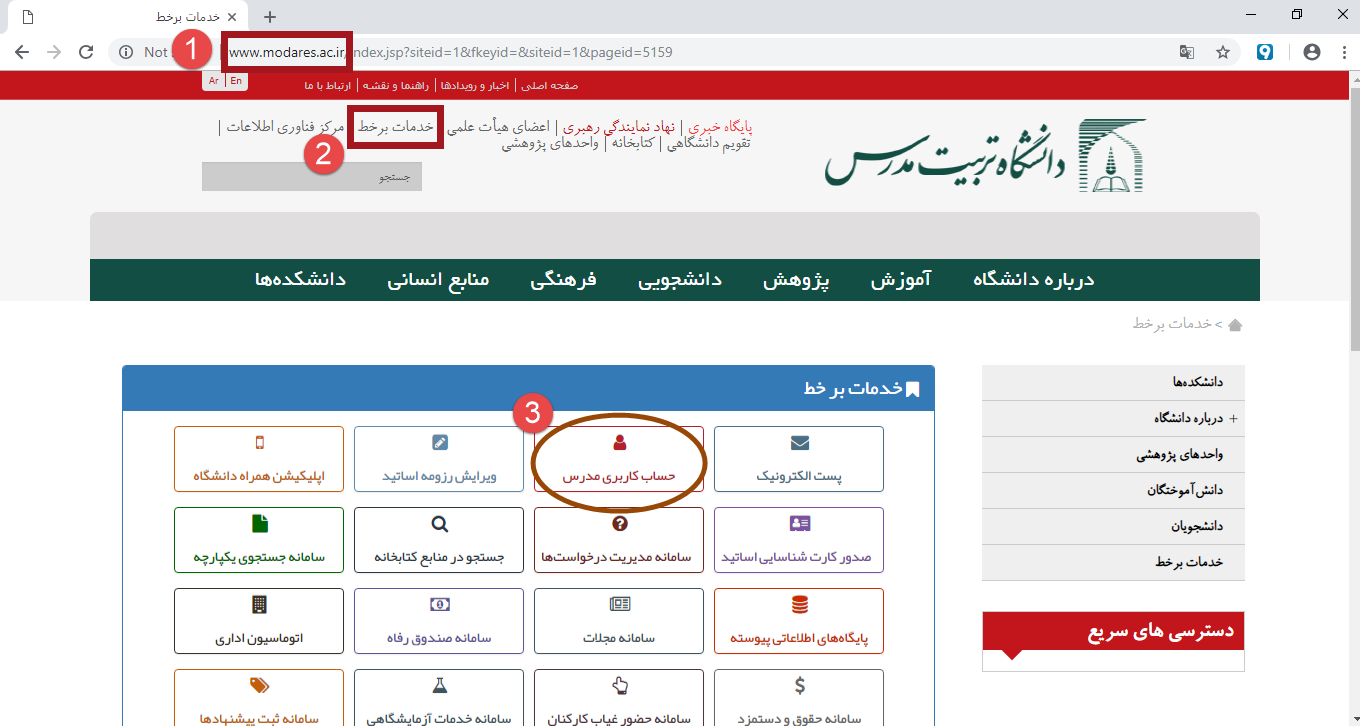 پس از کلیک روی منوی "حساب کاربری مدرس" و تکمیل اطلاعات، حساب کاربری فعال و به دانشجو از طریق ایمیل و پیامک اطلاع داده خواهد شد. 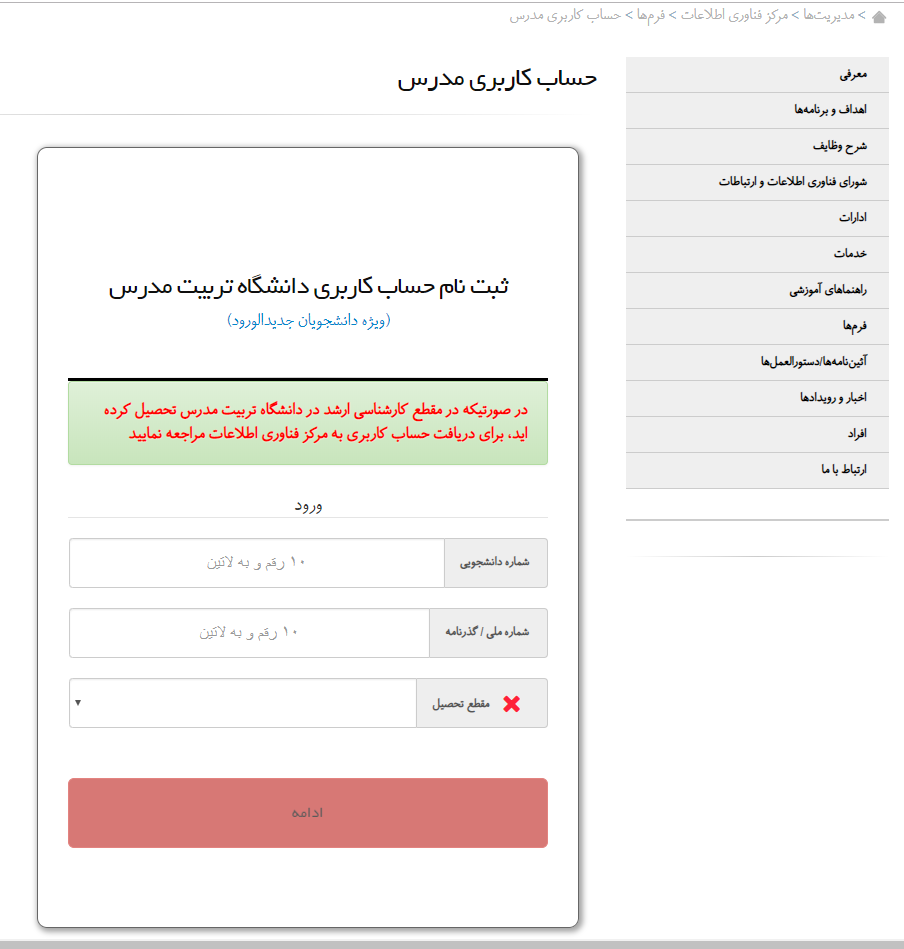 